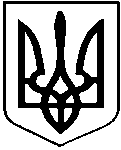 У К Р А Ї Н АКУТСЬКА  СЕЛИЩНА  РАДАКОСІВСЬКОГО РАЙОНУ ІВАНО-ФРАНКІВСЬКОЇ ОБЛАСТІVIII ДЕМОКРАТИЧНОГО СКЛИКАННЯДВАДЦЯТЬ  ЧЕТВЕРТА СЕСІЯПРОЄКТ РІШЕННЯ №___-24/202230 березня  2023 року                                                                                                 с-ще КутиПро затвердження розпорядження 
Кутського селищного головиЗ метою  ефективного виконання завдань і функцій місцевого самоврядування, керуючись статтями  25, 26, 59 Закону України «Про місцеве самоврядування в Україні», Кутська селищна радаВ И Р І Ш И Л А:1.ЗАТВЕДИТИ  розпорядження Кутського селищного голови:- від 10.03.2023 р. № 49/04-01 «Про організацію харчування у закладах освіти Кутської селищної територіальної громади на 2023 рік»;  (додається). Селищний голова					                Дмитро ПАВЛЮККУТСЬКА СЕЛИЩНА РАДА 
КОСІВСЬКОГО РАЙОНУ ІВАНО-ФРАНКІВСЬКОЇ ОБЛАСТІ__________________________________________________________________________РОЗПОРЯДЖЕННЯ №49/04-01від 10 березня  2023 року         						               с-ще Кути          Про організацію харчування  у закладах освіти Кутської селищної територіальної громади на 2023 рікКеруючись пунктом 4 абзацу восьмого Постанови КМУ від 24 березня 2021 року «Про затвердження норм та Порядку організації харчування у закладах освіти та дитячих закладах оздоровлення та відпочинку», пунктом 20 частини четвертої статті 42 Закону України «Про місцеве самоврядування»З О Б О В` Я З У Ю: Відділу освіти Кутської селищної ради (Вікторії ШНАЙДЕР):1.1. ЗАБЕЗПЕЧИТИ безоплатним гарячим харчуванням в закладах дошкільної та загальної середньої освіти за рахунок коштів місцевого бюджету відповідно до встановленого в закладі освіти режиму (кратності) харчування:дітей, батьки яких мають посвідчення учасника бойових дій та безпосередньо брали участь в бойових діях на території України, або ж зараз несуть службу в складі угрупувань Об’єднаних сил;дітей-інвалідів закладів загальної середньої освіти.ПОДАТИ це розпорядження на розгляд постійної комісії селищної ради  з питань бюджету,  фінансів, планування соціально-економічного розвитку, підприємницької діяльності, інвестицій та міжнародного співробітництва та затвердження  черговою сесією Кутської селищної ради.Контроль за виконанням цього розпорядження покласти на заступника селищного голови з питань діяльності виконавчих органів ради (Андрій ВАСИЛЬКЕВИЧ).Селищний голова                                                            Дмитро ПАВЛЮК